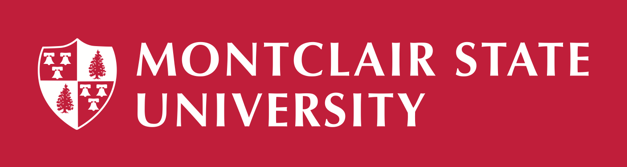 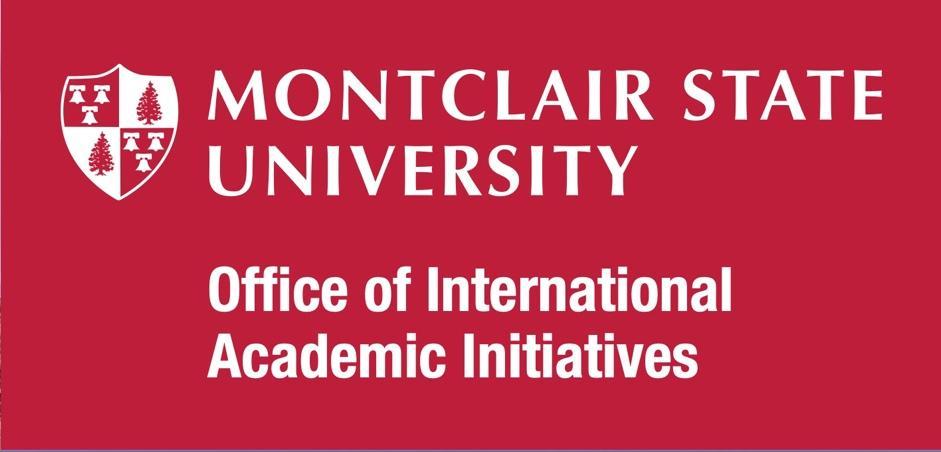 Proposal Form: 2023-24 Faculty-Led ProgramsWe are glad to know of your interest in serving as a leader for a Faculty-Led study abroad program. In order to have your proposal reviewed, please complete the form below, share the document with Chairs and Deans for review and e-signature, and then submit a fully signed form to bendettj@montclair.edu and whitet@montclair.edu by February 15th, 2023 at 5pm. Please note several key requirements for any faculty-led program run through our office:All programs must rest upon the academic foundation of at least one credit-bearing course. Students who apply to travel abroad with Montclair State faculty must enroll in at least one course taught by one of the traveling faculty members.The I.A.I. office must abide by NJ state procurement policies in regard to vendors and payments. We have excellent procurement-approved providers that we can hire and pay to provide logistics such as airfare, housing, and transport. Faculty proposers must agree to work with these vendors to keep our programs compliant with state procurement policy.The I.A.I. office has a goal to expand and diversify our faculty-led program offerings in regards to countries where programs are hosted as well as the academic disciplines that offer programs. Faculty Leader 1 Name: ___________________	Email: _____________________	Department: ____________________________	Title: ______________________				Faculty Leader 2 Name: __________________	Email:  _____________________ Department: ____________________________	Title: ______________________			
Program InformationProgram Title: __________________________________                                                             Location/s (Country and City): _____________________	                                       Estimated Travel Dates: __________________________Departure Date: ____________________      Return Date: __________________Course Dates (if different than travel dates): ______________________________                                    __________________________________________________________________________
Program Type (Please bold the option for your program)Summer/J-Term Immersion (stand alone summer/January course abroad, with a travel program of 1 to 3 weeks matching the course dates)Integrated Immersion (embedded within a Fall or Spring semester course, or within a longer Summer course, with a travel program of only 8-14 days) Program Travel (Please bold the option for your program travel)August fieldwork for a Fall course		Winter Session             Spring Break May fieldwork for a Spring course		Summer travel________________________________________________________________________Academic CreditCourse Title:                                                                                                           	 
Course Number (ex. INTL400): __________  Credits:__________ Prerequisite Requirements:                                                                                    	
Instructor/s:                                                                                            	Second course (optional)Course Title:                                                                                                           	 
Course Number (ex. INTL400): __________  Credits:__________
Prerequisite Requirements: _________________________                                                                                                          
Instructor/s: _________________________________                                                                ________________________________________________________________________Program InformationProvide a brief summary of the program. Include the academic topic and program highlights. This will be used for the online application and advertising materials.____________________________________________________________________________________________________________________________________________________________________________________________________________________________________________________________________________________Please list any cooperating institutions or organizations (if known). E.g. a study abroad provider, language school, foreign university, or other on-site organization in the host country.____________________________________________________________________________________________________________________________________________________________________________________________________________________________________________________________________________________Summarize the learning activities included in this program (cultural activities, classroom time, guest lectures, field trips/excursions, group learning activities, research, service learning, community projects, volunteer time, and other academic activities prior to, during, and after the program) and how they will enhance the academic and cultural content of the course(s). Please emphasize how the field work or experiential learning activities foster learning in ways not possible without international travel.____________________________________________________________________________________________________________________________________________________________________________________________________________________________________________________________________________________Target EnrollmentHow many students do you want to participate? The program budget will be developed based on this number. The bare minimum is 10 and with attrition it is advisable to recruit at least 12-15. Faculty-led programs with more than 20 students might be supported by a third traveling faculty member, budget allowing.___________________________________________________________________________________________________________ApprovalsAcademic departments and colleges are responsible for reviewing programs including course subject matter, instructional delivery methods, and faculty/staff eligibility and suitability to lead a program. Courses offered abroad must be of comparable academic rigor to those offered on campus and offer significant enhancement to the department’s on-campus academic program. Please review the Department Chair/College Dean Review Guidelines document. Approval for Leader 1I have reviewed and support the applicant’s program proposal.____________________ 		___________________		__________Department Chair Name		Signature				Date____________________ 		___________________		__________Dean Name				Signature				DateApproval for Leader 2I have reviewed and support the applicant’s program proposal.____________________ 		___________________		__________Department Chair Name		Signature				Date ____________________ 		___________________		__________Dean Name				Signature				Date